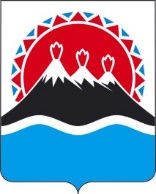 П О С Т А Н О В Л Е Н И ЕПРАВИТЕЛЬСТВА  КАМЧАТСКОГО КРАЯ                   г. Петропавловск-КамчатскийПРАВИТЕЛЬСТВО ПОСТАНОВЛЯЕТ:1. Внести в постановление Правительства Камчатского края                                       от 12.03.2018 № 104-П «Об утверждении Порядка предоставления единовременных компенсационных выплат в 2018-2020 годах отдельным медицинским работникам в Камчатском крае» следующие изменения:1) в наименовании слова «в 2018-2020 годах» заменить словами                      «в 2021-2023 годах»;2) в части 1 слова «в 2018-2020 годах» заменить словами «в 2021-2023 годах»;3) в приложении:а) в наименовании слова «в 2018-2020 годах» заменить словами                      «в 2021-2023 годах»;б) в части 1:слова «в 2018-2020 годах» заменить словами «в 2021-2023 годах»;в пункте 1 после слов «врачам, фельдшерам, прибывшим (переехавшим)» дополнить словами «в 2021-2023 годах»;пункт 2 признать утратившим силу;в) пункт 3 части 2 признать утратившим силу;г) часть 41 признать утратившей силу;д) в части 5:слова «в пунктах 1 и 2 части 1 настоящего Порядка» заменить словами «в пункте 1 части 1 настоящего Порядка»;слова «не позднее 25 декабря 2020 года» заменить словами «не позднее 20 декабря текущего финансового года»;пункт 4 изложить в следующей редакции:«4) сведений о трудовой деятельности, оформленных в установленном законодательством порядке, и (или) копии трудовой книжки, заверенной медицинской организацией»;е) пункт 2 части 6 изложить в следующей редакции: «2) документ, подтверждающий регистрацию в системе индивидуального (персонифицированного) учета.»;ж) в пункте 2 части 8 после слов «либо представление их не в полном объеме» дополнить словами «, либо нарушение срока подачи документов»;  2. Настоящее постановление вступает в силу через 10 дней после дня его официального опубликования и распространяется на правоотношения, возникшие с 01 января 2021 года.[Дата регистрации]№[Номер документа]О внесении изменений в постановление Правительства Камчатского края от 12.03.2018                                                  № 104-П «Об утверждении Порядка предоставления единовременных компенсационных выплат в 2018-2020 годах отдельным медицинским работникам в Камчатском крае»  Председатель Правительства - Первый вице-губернатор Камчатского края[горизонтальный штамп подписи 1]А.О. Кузнецов